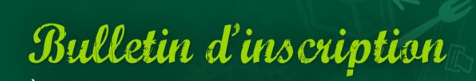 FORMATION A L’ENTRETIEN MOTIVATIONNELDans le cadre de la semaine européenne de la vaccinationDates : mardi 7 avril 2020 à MarseilleNOM : 													Prénom : 													Structure :													Fonction :													Adresse :													Code Postal : 				Ville :								Téléphone :												Portable : 													E-mail : 													Le nombre de place étant restreint, nous comptons sur vous pour ne pas vous désister sans nous en informer car il y aura des personnes sur liste d’attente qui apprécieront de pouvoir être recontactées pour y participer. Bulletin d’inscription à retourner au CODEPS13, au moins 1 semaine avant le début de la formation à :CODEPS13 – 83, la Canebière - 13001 MARSEILLE Contact : contact@codeps13.org – 04.91.81.68.49